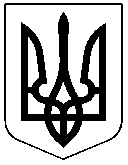 ЧЕРКАСЬКА РАЙОННА РАДАРОЗПОРЯДЖЕННЯ22.12.2022											№64Про внесення зміни до розпорядженнярайонної ради від 27.01.2022 №6 "Про створення постійно діючої комісії з передачі, списання та переоцінки матеріальних цінностей"	Відповідно до статті 55 Закону України "Про місцеве самоврядування в Україні", враховуючи розпорядження районної ради від 19.12.2022 №38-ОС "Про звільнення ЯКОВЛЕВА Р.Г."зобов'язую: Внести зміни до розпорядження районної ради від 27.01.2022 №6 "Про створення постійно діючої комісії з передачі, списання та переоцінки матеріальних цінностей", виключивши абзац п'ятий пункту 1.Контроль за виконанням розпорядження залишаю за собою.Голова 								Олександр ВАСИЛЕНКО